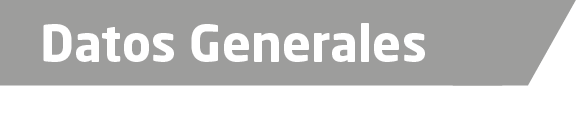 Nombre Jesús Parra Ameca Grado de Escolaridad Licenciatura en DerechoCédula Profesional (Licenciatura) 3748233Teléfono de Oficina 2969621387Correo Electrónico lic_jesus_p@hotmail.comDatos GeneralesFormación Académica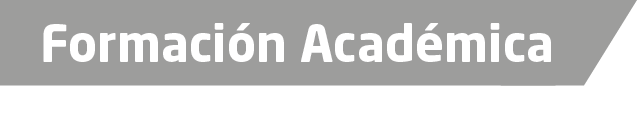 1995-1999Universidad Veracruzana Estudios de Licenciatura en Derecho.2000Curso “Calculo de Liquidaciones Laborales”, Impartido por la Coordinación del Servicio de Enseñanza Abierta de la Universidad Veracruzana. 2004Curso “Criminología y Criminalística” impartido por la Dirección de Servicios Periciales de la Procuraduría General de Justicia del Estado de Veracruz 2013 Curso “Introducción al Nuevo Sistema de Justicia Penal Acusatorio” Impartido por el Instituto de Formación Profesional de la Fiscalía General del Estado de Veracruz. 2016“Curso para Fiscal Orientador” Impartido por la Fiscalía Regional Zona Centro Veracruz. 2017“Curso Básico de Derechos Humanos” Impartido en Línea por la Comisión Nacional de Derechos Humanos. Trayectoria Profesional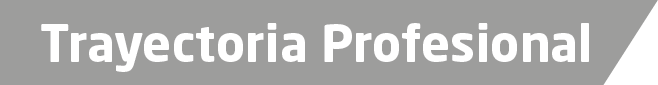 2016 a la fechaFacultado Fiscal en la Subunidad Integral de Procuración de Justicia del XVII Distrito Judicial con sede en Ciudad Cardel, Veracruz2003 a 2016Oficial secretario en la Agencia Cuarta del Ministerio Publico Investigador de la ciudad de Veracruz, Ver.2000 a 2003 Colaborador en el Despacho Jurídico “Investigación y Asesoría Jurídica” en la Ciudad de Veracruz, Veracruz. de Conocimiento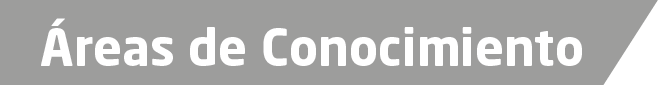 Derecho LaboralDerecho CivilDerecho PenalAmparo 